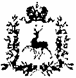 АДМИНИСТРАЦИЯ ВОСХОДОВСКОГО СЕЛЬСОВЕТА ВАРНАВИНСКОГО МУНИЦИПАЛЬНОГО РАЙОНА НИЖЕГОРОДСКОЙ ОБЛАСТИП О С Т А Н О В Л Е Н И Е03 декабря 2021 г.                                                                                                     № 41«О признании утратившими силу нормативно-правовых актов в областиосуществления муниципального контроля»                 На основании Федерального закона от 06.10.2003 № 131-ФЗ «Об общих принципах организации местного самоуправления в Российской Федерации», федерального закона от 11.06.2021 № 170-ФЗ «О внесении изменений в отдельные законодательные акты Российской Федерации в связи с принятием Федерального закона «О государственном контроле (надзоре) и муниципальном контроле в Российской Федерации»» признать утратившими силу:Административный регламент   по   исполнению   муниципальной   функции«Осуществление муниципального контроля за сохранностью автомобильных дорог местного значения на территории Восходовского сельсовета»», утвержденный постановлением администрации Восходовского сельсовета от 10.12.2013 г. № 66 (с изменениями постановлениями от 17.06.2016 № 59, от 01.03.2017 N- 8, от 23.07.2018 года № 36, от 05.02.2021 №5).      2. Административный	регламент	по	исполнению	муниципальной функции «Осуществление муниципального контроля в области благоустройства на территории	Восходовского	сельсовета», утвержденный постановлением администрации Восходовского сельсовета 20.07.2018 г. № 34 (с изменениями от 30.03.2020 г. № 12).      3. Настоящее постановление разместить на официальном сайте в сети интернет.      4.	Настоящее постановление вступает в силу с момента подписания.Глава администрацииВосходовского сельсовета	                                                                    В.А.Гайчук